//…Local 315 Scholarship Application.2012.03.28.doc			teamsters local 315
		   Scholarship application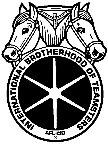 			teamsters local 315
		   Scholarship application			teamsters local 315
		   Scholarship application			teamsters local 315
		   Scholarship application			teamsters local 315
		   Scholarship application			teamsters local 315
		   Scholarship application			teamsters local 315
		   Scholarship application			teamsters local 315
		   Scholarship application			teamsters local 315
		   Scholarship application			teamsters local 315
		   Scholarship application			teamsters local 315
		   Scholarship applicationApplicant InformationApplicant InformationApplicant InformationApplicant InformationApplicant InformationApplicant InformationApplicant InformationApplicant InformationApplicant InformationApplicant InformationApplicant InformationName:Name:Name:Name:Name:Name:Name:Name:Name:Name:Name:Date of birth:Date of birth:SSN:SSN:SSN:SSN:SSN:Phone:Phone:Phone:Phone:Current address:Current address:Current address:Current address:Current address:Current address:Current address:Current address:Current address:Current address:Current address:City:City:State:State:State:State:State:ZIP Code:ZIP Code:ZIP Code:ZIP Code:E-mail Address:E-mail Address:E-mail Address:E-mail Address:E-mail Address:E-mail Address:E-mail Address:E-mail Address:E-mail Address:E-mail Address:E-mail Address:Employer of Applicant (if applicable):Employer of Applicant (if applicable):Employer of Applicant (if applicable):Employer of Applicant (if applicable):Employer of Applicant (if applicable):Employer of Applicant (if applicable):Employer of Applicant (if applicable):Employer of Applicant (if applicable):Employer of Applicant (if applicable):Employer of Applicant (if applicable):Employer of Applicant (if applicable):Address:Address:Address:Address:Address:Address:Address:Address:Address:Address:Address:City:City:State:State:State:State:State:ZIP Code:ZIP Code:ZIP Code:ZIP Code:Monthly Income:Monthly Income:Monthly Income:Monthly Income:Household Family Size:Household Family Size:Household Family Size:Household Family Size:Household Family Size:Household Family Size:Household Family Size:Other Income & Source:Other Income & Source:Other Income & Source:Other Income & Source:Other Income & Source:Other Income & Source:Other Income & Source:Other Income & Source:Other Income & Source:Other Income & Source:Other Income & Source:Please describe your financial need:Please describe your financial need:Please describe your financial need:Please describe your financial need:Please describe your financial need:Please describe your financial need:Please describe your financial need:Please describe your financial need:Please describe your financial need:Please describe your financial need:Please describe your financial need:academic INFORMATIONacademic INFORMATIONacademic INFORMATIONacademic INFORMATIONacademic INFORMATIONacademic INFORMATIONacademic INFORMATIONacademic INFORMATIONacademic INFORMATIONacademic INFORMATIONacademic INFORMATIONCollege attending:College attending:College attending:College attending:College attending:College attending:College attending:College attending:College attending:College attending:College attending:College Units Completed:College Units Completed:College Units Completed:College Units Completed:College Units Completed:Units in Progress:Units in Progress:Units in Progress:Units in Progress:Units in Progress:Units in Progress:Cumulative GPA:Cumulative GPA:Cumulative GPA:Major:Major:Major:Major:Major:Major:Major:Major:Do you plan to earn an AA Degree?Do you plan to earn an AA Degree?Do you plan to earn an AA Degree?Do you plan to earn an AA Degree?Do you plan to earn an AA Degree?Do you plan to earn an AA Degree?BA Degree?BA Degree?BA Degree?BA Degree?BA Degree?High School last attended:High School last attended:High School last attended:High School last attended:High School last attended:High School last attended:High School last attended:High School last attended:High School last attended:GPA:GPA:Please list your hobbies and interests:Please list your hobbies and interests:Please list your hobbies and interests:Please list your hobbies and interests:Please list your hobbies and interests:Please list your hobbies and interests:Please list your hobbies and interests:Please list your hobbies and interests:Please list your hobbies and interests:Please list your hobbies and interests:Please list your hobbies and interests:Special Awards/Accomplishments:Special Awards/Accomplishments:Special Awards/Accomplishments:Special Awards/Accomplishments:Special Awards/Accomplishments:Special Awards/Accomplishments:Special Awards/Accomplishments:Special Awards/Accomplishments:Special Awards/Accomplishments:Special Awards/Accomplishments:Special Awards/Accomplishments:Community/Labor Union/Volunteer Activities:Community/Labor Union/Volunteer Activities:Community/Labor Union/Volunteer Activities:Community/Labor Union/Volunteer Activities:Community/Labor Union/Volunteer Activities:Community/Labor Union/Volunteer Activities:Community/Labor Union/Volunteer Activities:Community/Labor Union/Volunteer Activities:Community/Labor Union/Volunteer Activities:Community/Labor Union/Volunteer Activities:Community/Labor Union/Volunteer Activities:Member informationMember informationMember informationMember informationMember informationMember informationMember informationMember informationMember informationMember informationMember informationName:Name:Name:Name:Name:Name:Name:Name:Name:Name:Name:Relationship to Applicant: Self (   )  Father (   )  Mother (   )Relationship to Applicant: Self (   )  Father (   )  Mother (   )Relationship to Applicant: Self (   )  Father (   )  Mother (   )Relationship to Applicant: Self (   )  Father (   )  Mother (   )Relationship to Applicant: Self (   )  Father (   )  Mother (   )Relationship to Applicant: Self (   )  Father (   )  Mother (   )Relationship to Applicant: Self (   )  Father (   )  Mother (   )Relationship to Applicant: Self (   )  Father (   )  Mother (   )SSN:SSN:SSN:Address:Address:Address:Address:Address:Address:Address:Address:Address:Address:Address:City:City:State:State:State:ZIP Code:ZIP Code:ZIP Code:ZIP Code:ZIP Code:ZIP Code:Employer:Employer:Employer:Employer:Employer:Employer:Employer:Employer:Employer:Employer:Employer:City:City:State:State:State:ZIP Code:ZIP Code:ZIP Code:ZIP Code:ZIP Code:ZIP Code:
Membership Status:   Active (   )    Retired  (   )  Honorable Withdrawal  (   ) Transfer (   )

Membership Status:   Active (   )    Retired  (   )  Honorable Withdrawal  (   ) Transfer (   )

Membership Status:   Active (   )    Retired  (   )  Honorable Withdrawal  (   ) Transfer (   )

Membership Status:   Active (   )    Retired  (   )  Honorable Withdrawal  (   ) Transfer (   )

Membership Status:   Active (   )    Retired  (   )  Honorable Withdrawal  (   ) Transfer (   )

Membership Status:   Active (   )    Retired  (   )  Honorable Withdrawal  (   ) Transfer (   )

Membership Status:   Active (   )    Retired  (   )  Honorable Withdrawal  (   ) Transfer (   )

Membership Status:   Active (   )    Retired  (   )  Honorable Withdrawal  (   ) Transfer (   )

Membership Status:   Active (   )    Retired  (   )  Honorable Withdrawal  (   ) Transfer (   )

Membership Status:   Active (   )    Retired  (   )  Honorable Withdrawal  (   ) Transfer (   )

Membership Status:   Active (   )    Retired  (   )  Honorable Withdrawal  (   ) Transfer (   )
Part II – personal essayPart II – personal essayPart II – personal essayPart II – personal essayPart II – personal essayPart II – personal essayPart II – personal essayPart II – personal essayPart II – personal essayPart II – personal essayPart II – personal essayPlease submit an essay that includes the following:Please submit an essay that includes the following:Please submit an essay that includes the following:Please submit an essay that includes the following:Please submit an essay that includes the following:Please submit an essay that includes the following:Please submit an essay that includes the following:Please submit an essay that includes the following:Please submit an essay that includes the following:Please submit an essay that includes the following:Please submit an essay that includes the following:AHow you plan to use the scholarship award if you are selected.How you plan to use the scholarship award if you are selected.How you plan to use the scholarship award if you are selected.How you plan to use the scholarship award if you are selected.How you plan to use the scholarship award if you are selected.How you plan to use the scholarship award if you are selected.How you plan to use the scholarship award if you are selected.How you plan to use the scholarship award if you are selected.How you plan to use the scholarship award if you are selected.How you plan to use the scholarship award if you are selected.BYour future career goals.Your future career goals.Your future career goals.Your future career goals.Your future career goals.Your future career goals.Your future career goals.Your future career goals.Your future career goals.Your future career goals.CYour knowledge and/or experience with labor unions.Your knowledge and/or experience with labor unions.Your knowledge and/or experience with labor unions.Your knowledge and/or experience with labor unions.Your knowledge and/or experience with labor unions.Your knowledge and/or experience with labor unions.Your knowledge and/or experience with labor unions.Your knowledge and/or experience with labor unions.Your knowledge and/or experience with labor unions.Your knowledge and/or experience with labor unions.DYour perception of the influence of labor unions on working life in the United States.Your perception of the influence of labor unions on working life in the United States.Your perception of the influence of labor unions on working life in the United States.Your perception of the influence of labor unions on working life in the United States.Your perception of the influence of labor unions on working life in the United States.Your perception of the influence of labor unions on working life in the United States.Your perception of the influence of labor unions on working life in the United States.Your perception of the influence of labor unions on working life in the United States.Your perception of the influence of labor unions on working life in the United States.Your perception of the influence of labor unions on working life in the United States.Essay MUST be a minimum of 4 double-spaced pages, and a maximum of ten double-spaced pages.
Essay MUST be a minimum of 4 double-spaced pages, and a maximum of ten double-spaced pages.
Essay MUST be a minimum of 4 double-spaced pages, and a maximum of ten double-spaced pages.
Essay MUST be a minimum of 4 double-spaced pages, and a maximum of ten double-spaced pages.
Essay MUST be a minimum of 4 double-spaced pages, and a maximum of ten double-spaced pages.
Essay MUST be a minimum of 4 double-spaced pages, and a maximum of ten double-spaced pages.
Essay MUST be a minimum of 4 double-spaced pages, and a maximum of ten double-spaced pages.
Essay MUST be a minimum of 4 double-spaced pages, and a maximum of ten double-spaced pages.
Essay MUST be a minimum of 4 double-spaced pages, and a maximum of ten double-spaced pages.
Essay MUST be a minimum of 4 double-spaced pages, and a maximum of ten double-spaced pages.
Essay MUST be a minimum of 4 double-spaced pages, and a maximum of ten double-spaced pages.
PART III – recommendationPART III – recommendationPART III – recommendationPART III – recommendationPART III – recommendationPART III – recommendationPART III – recommendationPART III – recommendationPART III – recommendationPART III – recommendationPART III – recommendation
You must submit two (2) letters of recommendation from a faculty member at your high school, community college, or accredited college; and/or a community leader, employer, activity coach, etc., other than a relative or personal friend. The recommendation should evaluate the applicant in the areas of responsibility, dependability, initiative, leadership, and character.
You must submit two (2) letters of recommendation from a faculty member at your high school, community college, or accredited college; and/or a community leader, employer, activity coach, etc., other than a relative or personal friend. The recommendation should evaluate the applicant in the areas of responsibility, dependability, initiative, leadership, and character.
You must submit two (2) letters of recommendation from a faculty member at your high school, community college, or accredited college; and/or a community leader, employer, activity coach, etc., other than a relative or personal friend. The recommendation should evaluate the applicant in the areas of responsibility, dependability, initiative, leadership, and character.
You must submit two (2) letters of recommendation from a faculty member at your high school, community college, or accredited college; and/or a community leader, employer, activity coach, etc., other than a relative or personal friend. The recommendation should evaluate the applicant in the areas of responsibility, dependability, initiative, leadership, and character.
You must submit two (2) letters of recommendation from a faculty member at your high school, community college, or accredited college; and/or a community leader, employer, activity coach, etc., other than a relative or personal friend. The recommendation should evaluate the applicant in the areas of responsibility, dependability, initiative, leadership, and character.
You must submit two (2) letters of recommendation from a faculty member at your high school, community college, or accredited college; and/or a community leader, employer, activity coach, etc., other than a relative or personal friend. The recommendation should evaluate the applicant in the areas of responsibility, dependability, initiative, leadership, and character.
You must submit two (2) letters of recommendation from a faculty member at your high school, community college, or accredited college; and/or a community leader, employer, activity coach, etc., other than a relative or personal friend. The recommendation should evaluate the applicant in the areas of responsibility, dependability, initiative, leadership, and character.
You must submit two (2) letters of recommendation from a faculty member at your high school, community college, or accredited college; and/or a community leader, employer, activity coach, etc., other than a relative or personal friend. The recommendation should evaluate the applicant in the areas of responsibility, dependability, initiative, leadership, and character.
You must submit two (2) letters of recommendation from a faculty member at your high school, community college, or accredited college; and/or a community leader, employer, activity coach, etc., other than a relative or personal friend. The recommendation should evaluate the applicant in the areas of responsibility, dependability, initiative, leadership, and character.
You must submit two (2) letters of recommendation from a faculty member at your high school, community college, or accredited college; and/or a community leader, employer, activity coach, etc., other than a relative or personal friend. The recommendation should evaluate the applicant in the areas of responsibility, dependability, initiative, leadership, and character.
You must submit two (2) letters of recommendation from a faculty member at your high school, community college, or accredited college; and/or a community leader, employer, activity coach, etc., other than a relative or personal friend. The recommendation should evaluate the applicant in the areas of responsibility, dependability, initiative, leadership, and character.Applicant’s signature:Applicant’s signature:Applicant’s signature:Applicant’s signature:Applicant’s signature:Applicant’s signature:Applicant’s signature:Applicant’s signature:Applicant’s signature:Applicant’s signature:Date: